DEPARTMENT OF HEALTH SERVICES	STATE OF WISCONSIN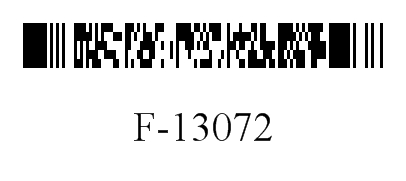 Division of Medicaid Services	Wis. Admin. Code § DHS 106.03(1)F-13072 (04/2017)FORWARDHEALTHNONCOMPOUND DRUG CLAIMInstructions: Type or print clearly. Before completing this form, refer to the Noncompound Drug Claim Completion Instructions, F-13072A. For questions, contact Provider Services at 800-947-9627.For Medicaid, BadgerCare Plus, and SeniorCare members, return the completed form to ForwardHealth, Claims and Adjustments, 313 Blettner Boulevard, Madison, WI 53784.For Wisconsin Chronic Disease Program (WCDP) members, return the completed form to WCDP, P.O. Box 6410, Madison, WI 53716-0410.For Wisconsin AIDS Drug Assistance Program (ADAP) members, return the completed form to ForwardHealth, ADAP Claims and Adjustments, P.O. Box 8758, Madison, WI 53708.SECTION I – PROVIDER INFORMATIONSECTION I – PROVIDER INFORMATIONSECTION I – PROVIDER INFORMATIONSECTION I – PROVIDER INFORMATIONSECTION I – PROVIDER INFORMATIONSECTION I – PROVIDER INFORMATIONSECTION I – PROVIDER INFORMATIONSECTION I – PROVIDER INFORMATIONSECTION I – PROVIDER INFORMATIONSECTION I – PROVIDER INFORMATIONSECTION I – PROVIDER INFORMATION1. Name – Billing Provider1. Name – Billing Provider1. Name – Billing Provider1. Name – Billing Provider1. Name – Billing Provider1. Name – Billing Provider1. Name – Billing Provider2. National Provider Identifier (NPI) – Billing Provider2. National Provider Identifier (NPI) – Billing Provider2. National Provider Identifier (NPI) – Billing Provider2. National Provider Identifier (NPI) – Billing Provider3. Address – Billing Provider (Street, City, State, ZIP+4 Code)3. Address – Billing Provider (Street, City, State, ZIP+4 Code)3. Address – Billing Provider (Street, City, State, ZIP+4 Code)3. Address – Billing Provider (Street, City, State, ZIP+4 Code)3. Address – Billing Provider (Street, City, State, ZIP+4 Code)3. Address – Billing Provider (Street, City, State, ZIP+4 Code)3. Address – Billing Provider (Street, City, State, ZIP+4 Code)3. Address – Billing Provider (Street, City, State, ZIP+4 Code)3. Address – Billing Provider (Street, City, State, ZIP+4 Code)3. Address – Billing Provider (Street, City, State, ZIP+4 Code)3. Address – Billing Provider (Street, City, State, ZIP+4 Code)SECTION II – MEMBER INFORMATIONSECTION II – MEMBER INFORMATIONSECTION II – MEMBER INFORMATIONSECTION II – MEMBER INFORMATIONSECTION II – MEMBER INFORMATIONSECTION II – MEMBER INFORMATIONSECTION II – MEMBER INFORMATIONSECTION II – MEMBER INFORMATIONSECTION II – MEMBER INFORMATIONSECTION II – MEMBER INFORMATIONSECTION II – MEMBER INFORMATION4. Member Identification Number4. Member Identification Number5. Name – Member (Last, First, Middle Initial)5. Name – Member (Last, First, Middle Initial)5. Name – Member (Last, First, Middle Initial)5. Name – Member (Last, First, Middle Initial)5. Name – Member (Last, First, Middle Initial)5. Name – Member (Last, First, Middle Initial)5. Name – Member (Last, First, Middle Initial)5. Name – Member (Last, First, Middle Initial)5. Name – Member (Last, First, Middle Initial)6. Date of Birth – Member6. Date of Birth – Member7. Gender – Member7. Gender – Member7. Gender – Member7. Gender – Member7. Gender – Member7. Gender – Member8. Copay Exempt8. Copay Exempt8. Copay ExemptSECTION III – CLAIM INFORMATIONSECTION III – CLAIM INFORMATIONSECTION III – CLAIM INFORMATIONSECTION III – CLAIM INFORMATIONSECTION III – CLAIM INFORMATIONSECTION III – CLAIM INFORMATIONSECTION III – CLAIM INFORMATIONSECTION III – CLAIM INFORMATIONSECTION III – CLAIM INFORMATIONSECTION III – CLAIM INFORMATIONSECTION III – CLAIM INFORMATION9. NPI – Prescriber9. NPI – Prescriber10. Date Prescribed10. Date Prescribed10. Date Prescribed10. Date Prescribed10. Date Prescribed10. Date Prescribed11. Date Filled11. Date Filled11. Date Filled12. Refill12. Refill13. National Drug Code13. National Drug Code13. National Drug Code13. National Drug Code13. National Drug Code13. National Drug Code14. Days’ Supply14. Days’ Supply14. Days’ Supply12. Refill12. Refill14. Days’ Supply14. Days’ Supply14. Days’ Supply15. Quantity Dispensed15. Quantity Dispensed15. Quantity Dispensed15. Quantity Dispensed15. Quantity Dispensed16. Prescription Number16. Prescription Number16. Prescription Number16. Prescription Number16. Prescription Number16. Prescription Number17. Drug Description17. Drug Description17. Drug Description17. Drug Description17. Drug Description18. Special Package Indicator18. Special Package Indicator18. Special Package Indicator18. Special Package Indicator18. Special Package Indicator18. Special Package Indicator19. Dispense as Written19. Dispense as Written19. Dispense as Written19. Dispense as Written19. Dispense as Written20. Place of Service20. Place of Service20. Place of Service20. Place of Service20. Place of Service20. Place of Service21. Diagnosis Code21. Diagnosis Code21. Diagnosis Code21. Diagnosis Code21. Diagnosis Code22. Submission Clarification Code22. Submission Clarification Code22. Submission Clarification Code22. Submission Clarification Code22. Submission Clarification Code22. Submission Clarification Code23. Other Coverage Code24. Total Charges$      24. Total Charges$      25. Other Coverage Amount$      25. Other Coverage Amount$      25. Other Coverage Amount$      25. Other Coverage Amount$      26. Member’s Out-of-Pocket Costs$      26. Member’s Out-of-Pocket Costs$      26. Member’s Out-of-Pocket Costs$      27. Net Billed Amount$      28. Provider CertificationI certify that the services and items for which reimbursement is claimed on this claim form were provided to the previously named member pursuant to a valid prescription. Charges on this claim form do not exceed the usual and customary charges for the same services or items when provided to persons not entitled to receive benefits under ForwardHealth.I understand that any payment made in satisfaction of this claim will be derived from federal and state funds and that any false claims, statements or documents, or concealment of a material fact may be subject to prosecution under applicable federal or state law.28. Provider CertificationI certify that the services and items for which reimbursement is claimed on this claim form were provided to the previously named member pursuant to a valid prescription. Charges on this claim form do not exceed the usual and customary charges for the same services or items when provided to persons not entitled to receive benefits under ForwardHealth.I understand that any payment made in satisfaction of this claim will be derived from federal and state funds and that any false claims, statements or documents, or concealment of a material fact may be subject to prosecution under applicable federal or state law.28. Provider CertificationI certify that the services and items for which reimbursement is claimed on this claim form were provided to the previously named member pursuant to a valid prescription. Charges on this claim form do not exceed the usual and customary charges for the same services or items when provided to persons not entitled to receive benefits under ForwardHealth.I understand that any payment made in satisfaction of this claim will be derived from federal and state funds and that any false claims, statements or documents, or concealment of a material fact may be subject to prosecution under applicable federal or state law.28. Provider CertificationI certify that the services and items for which reimbursement is claimed on this claim form were provided to the previously named member pursuant to a valid prescription. Charges on this claim form do not exceed the usual and customary charges for the same services or items when provided to persons not entitled to receive benefits under ForwardHealth.I understand that any payment made in satisfaction of this claim will be derived from federal and state funds and that any false claims, statements or documents, or concealment of a material fact may be subject to prosecution under applicable federal or state law.28. Provider CertificationI certify that the services and items for which reimbursement is claimed on this claim form were provided to the previously named member pursuant to a valid prescription. Charges on this claim form do not exceed the usual and customary charges for the same services or items when provided to persons not entitled to receive benefits under ForwardHealth.I understand that any payment made in satisfaction of this claim will be derived from federal and state funds and that any false claims, statements or documents, or concealment of a material fact may be subject to prosecution under applicable federal or state law.28. Provider CertificationI certify that the services and items for which reimbursement is claimed on this claim form were provided to the previously named member pursuant to a valid prescription. Charges on this claim form do not exceed the usual and customary charges for the same services or items when provided to persons not entitled to receive benefits under ForwardHealth.I understand that any payment made in satisfaction of this claim will be derived from federal and state funds and that any false claims, statements or documents, or concealment of a material fact may be subject to prosecution under applicable federal or state law.28. Provider CertificationI certify that the services and items for which reimbursement is claimed on this claim form were provided to the previously named member pursuant to a valid prescription. Charges on this claim form do not exceed the usual and customary charges for the same services or items when provided to persons not entitled to receive benefits under ForwardHealth.I understand that any payment made in satisfaction of this claim will be derived from federal and state funds and that any false claims, statements or documents, or concealment of a material fact may be subject to prosecution under applicable federal or state law.28. Provider CertificationI certify that the services and items for which reimbursement is claimed on this claim form were provided to the previously named member pursuant to a valid prescription. Charges on this claim form do not exceed the usual and customary charges for the same services or items when provided to persons not entitled to receive benefits under ForwardHealth.I understand that any payment made in satisfaction of this claim will be derived from federal and state funds and that any false claims, statements or documents, or concealment of a material fact may be subject to prosecution under applicable federal or state law.28. Provider CertificationI certify that the services and items for which reimbursement is claimed on this claim form were provided to the previously named member pursuant to a valid prescription. Charges on this claim form do not exceed the usual and customary charges for the same services or items when provided to persons not entitled to receive benefits under ForwardHealth.I understand that any payment made in satisfaction of this claim will be derived from federal and state funds and that any false claims, statements or documents, or concealment of a material fact may be subject to prosecution under applicable federal or state law.28. Provider CertificationI certify that the services and items for which reimbursement is claimed on this claim form were provided to the previously named member pursuant to a valid prescription. Charges on this claim form do not exceed the usual and customary charges for the same services or items when provided to persons not entitled to receive benefits under ForwardHealth.I understand that any payment made in satisfaction of this claim will be derived from federal and state funds and that any false claims, statements or documents, or concealment of a material fact may be subject to prosecution under applicable federal or state law.28. Provider CertificationI certify that the services and items for which reimbursement is claimed on this claim form were provided to the previously named member pursuant to a valid prescription. Charges on this claim form do not exceed the usual and customary charges for the same services or items when provided to persons not entitled to receive benefits under ForwardHealth.I understand that any payment made in satisfaction of this claim will be derived from federal and state funds and that any false claims, statements or documents, or concealment of a material fact may be subject to prosecution under applicable federal or state law.29. SIGNATURE – Pharmacist or Dispensing Physician29. SIGNATURE – Pharmacist or Dispensing Physician29. SIGNATURE – Pharmacist or Dispensing Physician29. SIGNATURE – Pharmacist or Dispensing Physician29. SIGNATURE – Pharmacist or Dispensing Physician29. SIGNATURE – Pharmacist or Dispensing Physician29. SIGNATURE – Pharmacist or Dispensing Physician29. SIGNATURE – Pharmacist or Dispensing Physician29. SIGNATURE – Pharmacist or Dispensing Physician30. Date Signed30. Date Signed